GALLIMINUSGalliminus signifie « reptile qui imite le poulet ».Il pouvait mesurer 4 mètres de long. Il a vécu il y a 70 millions d’années. Il est principalement carnivore. On a retrouvé ses fossiles en Mongolie en 1970.Son long museau se termine par un bec plat et les mains en forme de pelle ne sont pas faites pour saisir. Peut-être avait-il une alimentation spéciale, utilisant ses mains pour déterrer les oeufs d'autres dinosaures. 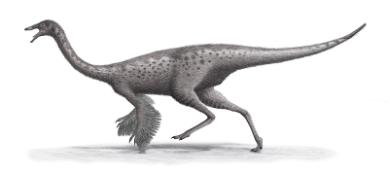 Il possède  3 doigts griffus et puissants. Les os des griffes mesuraient 25 cm et elles auraient été munies d'un ongle encore plus long. Gallimimus ressemblait à un oiseau (il avait des plumes : pas pour voler mais pour se protéger du froid) avec une petite tête, de grands yeux, un long cou, des membres antérieurs courts, de longues pattes et une longue queue.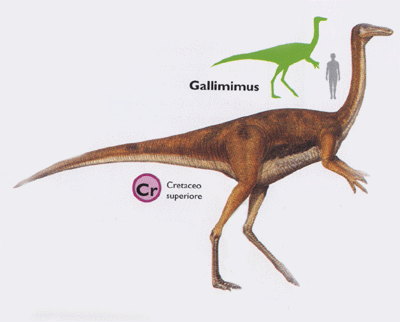 